2019年度曲阜文化建设示范区推进办公室决算目  录第一部分  部门概况一、部门职责二、机构设置第二部分  2019年度部门决算表一、收入支出决算总表二、收入决算表三、支出决算表四、财政拨款收入支出决算总表五、一般公共预算财政拨款支出决算表六、一般公共预算财政拨款基本支出决算表七、一般公共预算财政拨款“三公”经费支出决算表八、政府性基金预算财政拨款收入支出决算表第三部分  2019年度部门决算情况说明一、收入支出决算总体情况说明二、收入决算情况说明三、支出决算情况说明四、财政拨款收入支出决算总体情况说明五、一般公共预算财政拨款支出决算情况说明六、一般公共预算财政拨款基本支出决算情况说明七、一般公共预算财政拨款“三公”经费支出决算情况说明八、政府性基金预算财政拨款收入支出决算情况说明九、重要事项情况说明第四部分  名词解释第五部分  附件  第一部分部门概况部门职责拟订示范区发展战略、中长期规划和年度计划并组织实施；组织编制示范区主体功能区规划并协调实施和进行监测评估；组织拟订示范区协调发展的战略、规划和政策；负责拟订示范区开发建设、招商引资、文化产业发展相关的政策规定、发展规划并组织实施；负责开展对上争取支持示范区建设发展政策的相关工作；负责示范区财政、税收、相关国有资产管理工作；负责组织拟订示范区人员管理制度改革的政策并组织实施，推进示范区用人管理制度创新；根据市委市政府授权，负责重点片区、重点景区、重点园区、重点项目开发建设管理运营工作，指导曲阜市、邹城市、泗水县等开展相关开发建设工作并进行监督检查；完成市委、市政府交办的其他工作。二、机构设置从决算单位构成看，曲阜文化建设示范区推进办公室决算包括局本级决算。纳入曲阜文化建设示范区推进办公室2019年度部门决算编制范围的预算单位1个，包括：1、曲阜文化建设示范区推进办公室本级第二部分2019年度部门决算表收入支出决算总表 公开01表部门：济宁市曲阜文化建设示范区推进办公室                                               单位：万元注：本表反映部门本年度的总收支和年末结转结余情况。收入决算表 公开02表 部门：  济宁市曲阜文化建设示范区推进办公室                                                                              单位：万元注：本表反映部门本年度取得的各项收入情况。支出决算表                                                                                   公开03表 部门：济宁市曲阜文化建设示范区推进办公室                                                       单位：万元                                                            注：本表反映部门本年度各项支出情况。财政拨款收入支出决算总表公开04表部门：济宁市曲阜文化建设示范区推进办公室                                                       单位：万元                                                                   注：本表反映部门本年度一般公共预算财政拨款和政府性基金预算财政拨款的总收支和年末结转结余情况。一般公共预算财政拨款支出决算表公开05表部门：济宁市曲阜文化建设示范区推进办公室                                                        单位：万元                  注：本表反映部门本年度一般公共预算财政拨款支出情况。一般公共预算财政拨款基本支出决算表公开06表部门：济宁市曲阜文化建设示范区推进办公室                                                       单位：万元                        注:本表反映部门本年度一般公共预算财政拨款基本支出明细情况。一般公共预算财政拨款“三公”经费支出决算表　             公开07表部门：济宁市曲阜文化建设示范区推进办公室                                                        单位：万元                       注：本表反映部门本年度“三公”经费支出预决算情况。其中：预算数为“三公”经费年初预算数，决算数包括当年一般公共预算财政拨款和以前年度结转资金安排的实际支出。政府性基金预算财政拨款收入支出决算表公开08表部门：济宁市曲阜文化建设示范区推进办公室                                                       单位：万元                         注：本部门没有政府性基金收入，也没有使用政府性基金安排的支出，故本表无数据。第三部分2019年度部门决算情况说明一、收入支出决算总体情况说明2019年度收入总计1102.71万元，支出总计1314.89万元。与2018年相比，收入总计减少 113.09万元，减少9.3%，主要是结合上年度结余，勤俭节约。支出增加24.02万元，增加1.9%，主要原因为示范区人员不断充实，人员经费增加，业务逐步开展。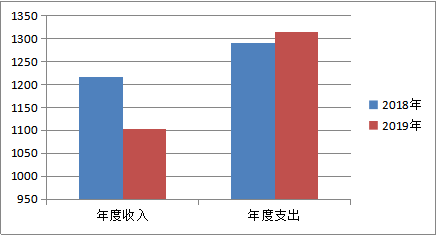 二、收入决算情况说明本年收入合计1102.71  万元，其中：财政拨款收入1101.42  万元，占99.88%；上级补助收入0万元，占0%；其他收入1.29万元，占0.12%。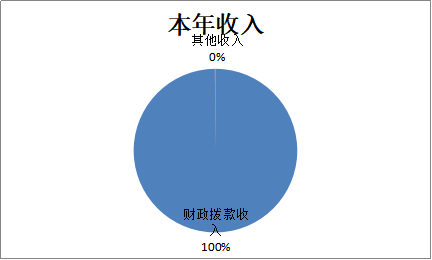 三、支出决算情况说明本年支出合计1314.89万元，其中：基本支出417.35万元，占32 %；项目支出897.54万元，占68%。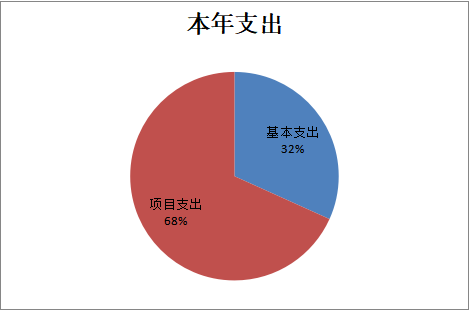 四、财政拨款收入支出决算总体情况说明2019年度财政拨款收入总计1101.42万元，支出总计1195.09万元。与2018年相比，财政拨款收入总计增加135.62万元，增长14.04%。财政拨款支出增加30.29万元，增加2.6%，主要是示范区人员不断充实，人员经费增加，业务逐步开展。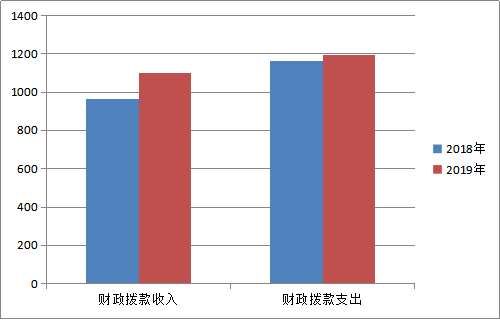 五、一般公共预算财政拨款支出决算情况说明（一）一般公共预算财政拨款支出决算总体情况2019年度一般公共预算财政拨款支出1195.09万元，占本年支出合计的90.88%。与2018年相比，一般公共预算财政拨款支出增长30.29万元，增长2.6%。主要是示范区人员不断充实，人员经费增加，业务逐步开展。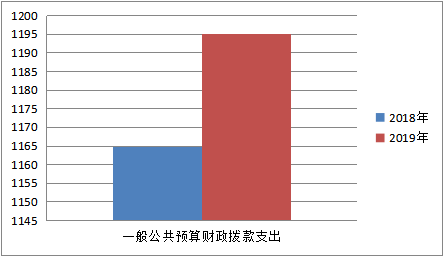 （二）一般公共预算财政拨款支出决算结构情况2019年度一般公共预算财政拨款支出1195.09万元，主要用于以下方面：文化体育与传媒（类）支出1195.09 万元，占100 %。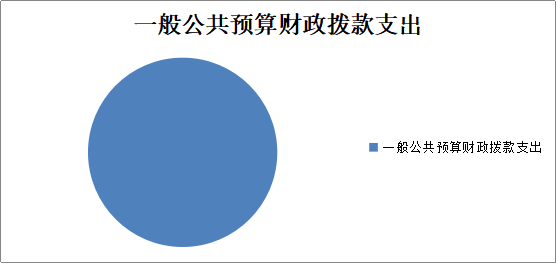 （三）一般公共预算财政拨款支出决算具体情况2019年度一般公共预算财政拨款支出年初预算为912.8万元，支出决算为1195.09万元，完成年初预算的130.93%。决算数大于预算数的主要原因示范区业务不断开展，人员不断增加，工资福利支出及日常经费支出增加。其中：（1）文化体育与传媒（类）文化（款）行政运行（项）。主要反映用于保障日常办公需要的支出。年初预算为44.92    万元，支出决算为6.46万元，完成年初预算的14.38%。决算数小于预算数主要原因用于缴纳残保金及下派干部补助费等列入人员经费，指挥部经费预算科目下达为其他文化和旅游支出项。（2）文化旅游体育与传媒（类）文化（款）其他文化和旅游支出（项）。主要反映用于文化类项目及人员工资福利支出等。年初预算867.88万元，支出决算1184.68万元。完成年初预算的134.26%。决算数大于预算数主要原因是示范区业务不断开展，人员不断增加，开展曲阜文化示范区建设指挥部工作。（3）文化体育与传媒（类）其他文化体育与传媒支出（款）宣传文化发展专项支出（项）。主要反映用于宣传文化发展专项支出。年初预算 0万元，支出决算3.95万元。决算数大于预算数主要原因是此资金为2018年年末结余。六、一般公共预算财政拨款基本支出决算情况说明2019年度一般公共预算财政拨款基本支出决算417.35万元，包括人员经费和公用经费，支出具体情况如下：人员经费374.36万元，主要包括：基本工资、津贴补贴、奖金、绩效工资、 机关事业单位基本养老保险费、其他社会保险缴费、住房公积金、生活补助费。公用经费42.99万元，主要包括：办公费、印刷费、邮电费、取暖费、差旅费、维修（护）费、培训费、公务接待费、劳务费、委托业务费、工会经费、其他交通费用、税金及附加费用、其他商品和服务支出。七、一般公共预算财政拨款“三公”经费支出决算情况说明（一）“三公”经费支出决算总体情况及增减变动原因一般公共预算财政拨款“三公”经费支出范围包括曲阜文化建设示范区推进办公室机关及其所属预算单位，共2个预算单位。2019年度一般公共预算财政拨款“三公”经费决算数为4.61万元，完成年初预算的271%，其中：无因公出国（境）费0万元；公务用车购置及运行维护费1.57万元，完成年初预算的157%；公务接待费3.04万元，完成年初预算的434%。2019年“三公”经费决算比年初预算数增加2.91万元，主要原因是下属事业单位业务逐步开展。其中：因公出国（境）费与2019年预算基本持平0万元、公务用车购置及运行费增加0.57万元、公务接待费增加2.34万元。公务用车购置及运行费增加的主要原因是业务不断开展。公务接待费增加的主要原因是下属事业单位工作不断开展。（二）“三公”经费支出决算具体情况1、因公出国（境）费决算数为0万元，占一般公共预算财政拨款“三公”经费总数的0%。2、公务用车购置及运行维护费决算数为1.57万元，占一般公共预算财政拨款“三公”经费总数的34%。其中：公务用车购置费支出0万元，2019年无使用财政拨款购置公务用车；公务用车运行维护费1.57万元，主要用于车辆保险和加油。2019年单位财政拨款开支运行维护费的公务用车保有量为1辆，（因示范区位于曲阜市，公车实行派驻制）。3、公务接待费决算数为3.04万元，占一般公共预算财政拨款“三公”经费总数的66%。其中：国内接待费3.04万元， 2019年公务接待全部为国内公务接待，主要用于接待因公来访人员，共计接待38批次，410人次。八、政府性基金预算财政拨款收入支出决算情况说明本部门没有政府性基金财政拨款收支九、重要事项情况说明（一）机关运行经费支出情况2019年度，曲阜文化建设示范区推进办公室机关运行经费支出42.99万元，比2018年增长27.44万元，增长176.46%，。主要原因是示范区人员不断增加，综合定额增加；指挥部专版经费列入预算。（二）政府采购支出情况2019年度，政府采购金额338.87万元，其中：政府采购货物金额9.77万元、政府采购服务金额329.1万元。授予中小企业合同金额338.87万元，占政府采购总额的100%，其中：授予小微企业合同金额0万元，占政府采购总额的0%。（三）国有资产占用情况截至2019年底，本部门共有车辆 1  辆，其中，公务用车1  辆，无价值50万元以上通用设备，无单位价值100万元以上专用设备。（四）预算绩效情况1、预算绩效管理工作开展情况。根据预算绩效管理要求，曲阜文化建设示范区推进办公室按照“谁用款、谁评价”的原则，组织对机关及所属单位，对2019年度市级部门预算项目进行全面自评，涵盖项目1个，涉及预算资金146.9万元，占部门预算项目支出总额的23%。组织对“曲阜文化建设示范区推进办公室户外广告项目”1个项目开展了部门评价，涉及资金146.9万元。从评价情况来看，上述1个项目完成情况较好，主要表现为：项目立项程序完整、规范，设置了明确的绩效目标，财务相关管理制度较健全，预算执行及时、有效，有效提升了曲阜文化建设示范区及那你说圣境项目的关注度，基本实现了预期。2、部门决算中项目绩效自评结果。曲阜文化建设示范区推进办公室2019年度市级部门预算项目绩效自评的1个项目中，有1个项目自评等级为优。从自评情况看，项目支出绩效管理的重视程度进一步提升，项目有序开展，执行和完成情况较好，资金使用比较规范，但也存在受不良天气影响，部分广告牌出现损坏未及时更新。今年在部门决算中反映了2019年度济宁市曲阜文化建设示范区推进办公室项目支出绩效自评情况，以及“曲阜文化建设示范区推进办公室户外广告项目”1个项目的绩效自评具体结果。（详见“第五部分 附件”）3、部门评价项目绩效评价结果以“曲阜文化建设示范区推进办公室户外广告项目”项目为例，该项目绩效评价综合得分93.79，评价结果为“优”。（绩效评价报告详见“第五部分 附件”）第四部分名词解释一、财政拨款收入：指单位从同级财政部门取得的财政预算资金。按现行管理制度，市级部门决算中反映的财政拨款包括一般公共预算财政拨款和政府性基金财政拨款。二、上级补助收入：指事业单位从主管部门和上级单位取得的非财政补助收入。三、事业收入：指事业单位开展专业业务活动及其辅助活动取得的收入。包括事业单位收到的财政专户实际核拨的教育收费等。四、经营收入：指事业单位在专业业务活动及其辅助活动之外开展非独立核算经营活动取得的收入。五、附属单位上缴收入：指事业单位附属独立核算单位按照有关规定上缴的收入。六、其他收入：指单位取得的除上述“财政拨款收入”“上级补助收入”“事业收入”“经营收入”“附属单位上缴收入”等以外的各项收入。七、用事业基金弥补收支差额：指事业单位在用本年的“财政拨款收入”“财政拨款结转和结余资金”“事业收入”“经营收入”“其他收入”等不足以安排当年支出的情况下，使用以前年度积累的事业基金（事业单位当年收支相抵后按国家规定提取、用于弥补以后年度收支差额的基金）弥补本年度收支缺口的资金。八、年初结转和结余：指单位以前年度尚未完成、结转到本年仍按原规定用途继续使用的资金，或项目已完成等产生的结余资金。九、结余分配：指事业单位按照会计制度规定缴纳的所得税以及从非财政拨款结余或经营结余中提取的各类基金。十、年末结转和结余：指单位本年度或以前年度预算安排、因客观条件发生变化未全部执行或未执行，结转到以后年度继续使用的资金，或项目已完成等产生的结余资金。十一、基本支出：指单位为保障其机构正常运转、完成日常工作任务而发生的人员支出和日常公用支出。十二、项目支出：指单位在基本支出之外为完成特定的工作任务或事业发展目标所发生的支出。十三、经营支出：指事业单位在专业业务活动及其辅助活动之外开展非独立核算经营活动发生的支出。十四、“三公”经费：指市级部门用财政拨款安排的因公出国（境）费、公务用车购置及运行维护费和公务接待费。其中，因公出国（境）费反映单位公务出国（境）的国际旅费、国外城市间交通费、住宿费、伙食费、培训费、公杂费等支出；公务用车购置及运行维护费反映单位公务用车购置支出（含车辆购置税）及按规定保留的公务用车燃料费、维修费、过路过桥费、保险费、安全奖励费用等支出；公务接待费反映单位按规定开支的各类公务接待（含外宾接待）支出。十五、机关运行经费：指为保障行政单位（包括参照公务员法管理的事业单位）运行用于购买货物和服务的各项资金，包括办公及印刷费、邮电费、差旅费、会议费、福利费、日常维修费、专用材料及一般设备购置费、办公用房水电费、办公用房取暖费、办公用房物业管理费、公务用车运行维护费以及其他费用。十六、一般公共服务支出（类）财政事务（款）行政运行（项）：反映行政单位（包括实行公务员管理的事业单位）的基本支出。十七、一般公共服务支出（类）财政事务（款）一般行政管理事务（项）：反映行政单位（包括实行公务员管理的事业单位）未单独设置项级科目的其他项目支出。十八、文化旅游体育与传媒支出：反映政府在文化、旅游、文物、体育、广播电视、电影、新闻出版等方面的支出。其中20701文化和旅游反映政府用于公共文化设施、艺术表演团体、文化艺术活动、对外文化交流及旅游业管理与服务等方面的支出；207010行政运行反映行政单位（保留实行公务员管理的事业单位）的基本支出；2070199其他文化和旅游支出反映除上述项目以外用于文化和旅游等方面的支出；20799	其他文化体育与传媒支出反映除上述项目以外其他用于文化体育与传媒方面的支出；2079902宣传文化发展专项支出反映按照国家有关政策支持宣传文化单位发展的专项支出。第五部分  附  件2019年度曲阜文化建设示范区户外广告项目绩效评价报告项目概况2019年是习近平总书记视察济宁、视察曲阜6周年，也是曲阜文化建设示范区成立4周年，为贯彻落实习近平总书记关于弘扬中华优秀传统文化重要论述和有关指示批示精神，曲阜文化建设示范区立足自身实际，以规划建设为引领，以重点项目建设为抓手，不断加强自身建设，各项工作取得积极有效进展。为进一步提升曲阜文化建设示范区对外影响力，在日兰高速、京台高速、104国道等位置布局户外广告，积极推介曲阜文化建设示范区以及重点文化建设项目。 二、项目资金使用及管理情况（一）资金投入及使用情况 年初预算资金150万，全年执行数计146.9万元，占97.9%。（二）项目资金管理情况曲阜文化建设示范区制定《曲阜文化建设示范区财务管理暂行办法》，成立并运行财务监督管理小组，规范财务管理秩序，健全财务管理制度，提高资金使用效率。严格按照财务管理制度和合同规定进行资金支付。三、项目组织实施情况在日兰高速K262济宁入口东双面立柱、济徐高速汶上南K177＋900跨桥、京台高速与327国道交汇处跨桥、104国道小雪南双面立柱、日兰高速K212泗水出口跨线桥、济徐高速与日兰高速交叉口三面立柱共6处投放了户外广告，宣传曲阜文化建设示范区及尼山圣境等重点建设项目。四、项目绩效分析从社会效益来看，有效提升了社会各界对曲阜文化建设示范区及尼山圣境项目的关注度，为传承弘扬中华优秀传统文化起到了积极的促进作用。从经济效益来看，我单位按照年初预算完成了该项目，开支控制在预算及财政局规定范围内，确保了资金使用效益。五、存在的主要问题受不良天气影响，部分广告牌出现损坏时未及时更新，一定程度上影响了宣传效果。收 入收 入收 入支 出支 出支 出项 目行次决算数项目（按功能分类）行次决算数栏 次1栏 次2一、一般公共预算财政拨款收入11101.42一、一般公共服务支出30二、政府性基金预算财政拨款收入2二、外交支出31三、上级补助收入3三、国防支出32四、事业收入4四、公共安全支出33五、经营收入5五、教育支出34六、附属单位上缴收入6六、科学技术支出35七、其他收入71.29七、文化旅游体育与传媒支出361195.098八、社会保障和就业支出379九、卫生健康支出3810十、节能环保支出3911十一、城乡社区支出4012十二、农林水支出4113十三、交通运输支出4214十四、资源勘探信息等支出4315十五、商业服务业等支出4416十六、金融支出4517十七、援助其他地区支出4618十八、自然资源海洋气象等支出4719十九、住房保障支出4820二十、粮油物资储备支出4921二十一、灾害防治及应急管理支出5022二十二、其他支出51119.823二十三、债务还本支出5224二十四、债务付息支出53本年收入合计251102.71本年支出合计541314.89用事业基金弥补收支差额26结余分配55年初结转和结余27384.81年末结转和结余56172.632857总计291487.52总计581487.52项       目项       目项       目本年收入合计财政拨款收入上级补助收入事业收入经营收入附属单位    上缴收入其他收入功能分类  科目编码功能分类  科目编码科目名称本年收入合计财政拨款收入上级补助收入事业收入经营收入附属单位    上缴收入其他收入栏 次栏 次栏 次1234567合 计合 计合 计1102.711101.421.29207文化旅游体育与传媒支出文化旅游体育与传媒支出1101.421101.4220701文化文化1101.421101.42　2070101　行政运行　行政运行6.22　6.22　　2070199其他文化支出其他文化支出1095.2　1095.2　　229　其他支出　其他支出1.29　1.29　　22999　其他支出　其他支出1.29　1.29　　2299901　其他支出　其他支出1.29　1.29　项       目项       目本年支出合计基本支出项目支出上缴上级支出经营支出    对附属单位补助支出功能分类 科目编码科目名称本年支出合计基本支出项目支出上缴上级支出经营支出    对附属单位补助支出栏  次栏  次123456合  计合  计1314.89417.35897.540.000.00207文化旅游体育与传媒支出1195.09417.35777.740.000.000.0020701文化1191.14417.35773.790.000.000.002070101  行政运行6.466.460.000.000.000.002070199  其他文化支出1184.68410.89773.790.000.000.0020799其他文化体育与传媒支出3.950.003.950.000.000.002079902  宣传文化发展专项支出3.953.950.000.000.00229其他支出119.80.00119.80.000.0022999其他支出119.80.00119.80.000.000.002299901  其他支出119.80.00119.80.000.000.00收 入收 入收 入支 出支 出支 出支 出支 出项    目行次决算数项    目行次合计一般公共预算财政拨款政府性基金预算财政拨款栏   次1栏  次234一、一般公共预算财政拨款11101.42　一、一般公共服务支出15二、政府性基金预算财政拨款2二、外交支出163三、国防支出174四、公共安全支出185五、教育支出196六、科学技术支出207七、文化旅游体育与传媒支出211195.09　1195.09　822本年收入合计91101.42　本年支出合计231195.09　1195.09　年初财政拨款结转和结余10263.81　年末财政拨款结转和结余24　170.14　170.14一般公共预算财政拨款11263.81　25  政府性基金预算财政拨款12261327总计141365.23　总计281365.23　1365.23　项       目项       目本年支出本年支出本年支出功能分类科目编码科目名称小计基本支出项目支出栏  次栏  次123合  计合  计1195.09417.35777.74207文化旅游体育与传媒支出1195.09417.35777.7420701文化和旅游1191.14417.35773.792070101  行政运行6.466.460.002070199  其他文化和旅游支出1184.68410.89773.7920799其他文化体育与传媒支出3.950.003.952079902  宣传文化发展专项支出3.950.003.95人员经费人员经费人员经费公用经费公用经费公用经费公用经费公用经费公用经费经济分类 科目编码科目名称决算数经济分类科目编码科目名称决算数经济分类科目编码科目名称决算数经济分类 科目编码科目名称决算数经济分类科目编码科目名称决算数经济分类科目编码科目名称决算数301工资福利支出373.59302商品和服务支出42.99307债务利息及费用支出30101基本工资101.2430201办公费2.6830701国内债务付息30102津贴补贴105.6530202印刷费0.2630702国外债务付息30103奖金62.8230203咨询费30703国内债务发行费用30106伙食补助费30204手续费30704国外债务发行费用30107绩效工资19.0730205水费310资本性支出30108机关事业单位基本养老保险缴费33.3530206电费31001房屋建筑物购建30109职业年金缴费30207邮电费1.2731002办公设备购置30110职工基本医疗保险缴费12.3530208取暖费6.9431003专用设备购置30111公务员医疗补助缴费30209物业管理费31005基础设施建设30112其他社会保障缴费1.3730211差旅费4.3831006大型修缮30113住房公积金37.7430212因公出国（境）费用31007信息网络及软件购置更新30114医疗费30213维修(护)费0.1931008物资储备30199其他工资福利支出30214租赁费31009土地补偿303对个人和家庭的补助0.7730215会议费31010安置补助30301离休费30216培训费0.2931011地上附着物和青苗补偿30302退休费30217公务接待费0.3331012拆迁补偿30303退职（役）费30218专用材料费31013公务用车购置30304抚恤金30224被装购置费31019其他交通工具购置30305生活补助0.7730225专用燃料费31021文物和陈列品购置30306救济费30226劳务费4.3831022无形资产购置30307医疗费补助30227委托业务费0.7431099其他资本性支出30308助学金30228工会经费3.54312对企业补助30309奖励金30229福利费31201资本金注入30310个人农业生产补贴30231公务用车运行维护费31203政府投资基金股权投资30399其他对个人和家庭的补助30239其他交通费用11.5931204费用补贴30240税金及附加费用2.7631205利息补贴30299其他商品和服务支出3.6431299其他对企业补助399其他支出39906赠与39907国家赔偿费用支出39908对民间非营利组织和群众性自治组织补贴39999其他支出人员经费合计人员经费合计374.36公用经费合计公用经费合计公用经费合计公用经费合计公用经费合计42.99预 算 数预 算 数预 算 数预 算 数预 算 数预 算 数决 算 数　决 算 数　决 算 数　决 算 数　决 算 数　决 算 数　合计因公出国（境）费公务用车购置及运行费公务用车购置及运行费公务用车购置及运行费公务接待费合计因公出国（境）费公务用车购置及运行费公务用车购置及运行费公务用车购置及运行费公务接待费合计因公出国（境）费小计公务用车购置费公务用车运行费公务接待费合计因公出国（境）费小计公务用车购置费公务用车运行费公务接待费123456789101112　1.7　0　1　1　0.74.6101.57　1.57　3.04项       目项       目项       目年初结转和结余本年收入本年支出本年支出本年支出年末结转和结余功能分类  科目编码功能分类  科目编码科目名称年初结转和结余本年收入小计基本支出项目支出年末结转和结余栏  次栏  次栏  次123456合  计合  计合  计2019年度济宁市曲阜文化建设示范区推进办公室部门预算项目绩效自评情况汇总表2019年度济宁市曲阜文化建设示范区推进办公室部门预算项目绩效自评情况汇总表2019年度济宁市曲阜文化建设示范区推进办公室部门预算项目绩效自评情况汇总表2019年度济宁市曲阜文化建设示范区推进办公室部门预算项目绩效自评情况汇总表2019年度济宁市曲阜文化建设示范区推进办公室部门预算项目绩效自评情况汇总表2019年度济宁市曲阜文化建设示范区推进办公室部门预算项目绩效自评情况汇总表2019年度济宁市曲阜文化建设示范区推进办公室部门预算项目绩效自评情况汇总表单位：万元单位：万元序号项目名称资金使用单位自评得分自评等级自评等级序号项目名称资金使用单位自评得分自评等级自评等级序号项目名称资金使用单位自评得分自评等级自评等级1曲阜文化建设示范区推进办公室户外广告项目曲阜文化建设示范区推进办公室93.79优优市级预算项目支出绩效自评表市级预算项目支出绩效自评表市级预算项目支出绩效自评表市级预算项目支出绩效自评表市级预算项目支出绩效自评表市级预算项目支出绩效自评表市级预算项目支出绩效自评表市级预算项目支出绩效自评表市级预算项目支出绩效自评表市级预算项目支出绩效自评表市级预算项目支出绩效自评表市级预算项目支出绩效自评表市级预算项目支出绩效自评表市级预算项目支出绩效自评表（2019年度）（2019年度）（2019年度）（2019年度）（2019年度）（2019年度）（2019年度）（2019年度）（2019年度）（2019年度）（2019年度）（2019年度）（2019年度）（2019年度）项目名称项目名称曲阜文化建设示范区推进办公室户外广告项目曲阜文化建设示范区推进办公室户外广告项目曲阜文化建设示范区推进办公室户外广告项目曲阜文化建设示范区推进办公室户外广告项目曲阜文化建设示范区推进办公室户外广告项目主管部门主管部门曲阜文化建设示范区推进办公室曲阜文化建设示范区推进办公室曲阜文化建设示范区推进办公室曲阜文化建设示范区推进办公室曲阜文化建设示范区推进办公室项目预算
执行情况
（10分）单位万元项目预算
执行情况
（10分）单位万元年初预算数全年预算数全年预算数全年执行数全年执行数分值分值执行率执行率得分项目预算
执行情况
（10分）单位万元项目预算
执行情况
（10分）单位万元年度资金总额年度资金总额150150150146.9146.9101097.9%97.9%9.79项目预算
执行情况
（10分）单位万元项目预算
执行情况
（10分）单位万元其中：当年财政拨款其中：当年财政拨款150150150146.9146.9--97.9%97.9%-项目预算
执行情况
（10分）单位万元项目预算
执行情况
（10分）单位万元     上年结转资金     上年结转资金00000---项目预算
执行情况
（10分）单位万元项目预算
执行情况
（10分）单位万元     其他资金     其他资金年度总体目标年度总体目标年初预期目标年初预期目标年初预期目标年初预期目标年初预期目标目标实际完成情况目标实际完成情况目标实际完成情况目标实际完成情况目标实际完成情况目标实际完成情况目标实际完成情况年度总体目标年度总体目标加大对曲阜文化建设示范区的宣传力度，打响示范区国家战略品牌，有效提升示范区在省内外的知晓度，增强对外吸引力和影响力。加大对曲阜文化建设示范区的宣传力度，打响示范区国家战略品牌，有效提升示范区在省内外的知晓度，增强对外吸引力和影响力。加大对曲阜文化建设示范区的宣传力度，打响示范区国家战略品牌，有效提升示范区在省内外的知晓度，增强对外吸引力和影响力。加大对曲阜文化建设示范区的宣传力度，打响示范区国家战略品牌，有效提升示范区在省内外的知晓度，增强对外吸引力和影响力。加大对曲阜文化建设示范区的宣传力度，打响示范区国家战略品牌，有效提升示范区在省内外的知晓度，增强对外吸引力和影响力。在日兰高速、京台高速、104国道等6处醒目位置投放了户外广告，重点推介了曲阜文化建设示范区及重点建设项目，有效提升了示范区影响力及重点项目。重点景区的宣传力度，打到了预期目标。在日兰高速、京台高速、104国道等6处醒目位置投放了户外广告，重点推介了曲阜文化建设示范区及重点建设项目，有效提升了示范区影响力及重点项目。重点景区的宣传力度，打到了预期目标。在日兰高速、京台高速、104国道等6处醒目位置投放了户外广告，重点推介了曲阜文化建设示范区及重点建设项目，有效提升了示范区影响力及重点项目。重点景区的宣传力度，打到了预期目标。在日兰高速、京台高速、104国道等6处醒目位置投放了户外广告，重点推介了曲阜文化建设示范区及重点建设项目，有效提升了示范区影响力及重点项目。重点景区的宣传力度，打到了预期目标。在日兰高速、京台高速、104国道等6处醒目位置投放了户外广告，重点推介了曲阜文化建设示范区及重点建设项目，有效提升了示范区影响力及重点项目。重点景区的宣传力度，打到了预期目标。在日兰高速、京台高速、104国道等6处醒目位置投放了户外广告，重点推介了曲阜文化建设示范区及重点建设项目，有效提升了示范区影响力及重点项目。重点景区的宣传力度，打到了预期目标。在日兰高速、京台高速、104国道等6处醒目位置投放了户外广告，重点推介了曲阜文化建设示范区及重点建设项目，有效提升了示范区影响力及重点项目。重点景区的宣传力度，打到了预期目标。绩效指标一级指标二级指标三级指标三级指标三级指标年度指标值实际完成指标值分值分值得分得分偏差原因分析及改进措施偏差原因分析及改进措施年度绩效指标产
出
指
标
（50分）数量指标广告宣传点数量广告宣传点数量广告宣传点数量6个6个10101010年度绩效指标产
出
指
标
（50分）数量指标申请户外广告项目评审申请户外广告项目评审申请户外广告项目评审1次1次10101010年度绩效指标产
出
指
标
（50分）质量指标项目执行情况项目执行情况项目执行情况≥90%≥95%10101010年度绩效指标产
出
指
标
（50分）质量指标宣传覆盖率宣传覆盖率宣传覆盖率良好良好5544存在受不良天气影响，部分广告牌出现损坏未及时更新存在受不良天气影响，部分广告牌出现损坏未及时更新年度绩效指标产
出
指
标
（50分）时效指标资金拨付到位情况资金拨付到位情况资金拨付到位情况1≥95%10101010年度绩效指标产
出
指
标
（50分）时效指标上述重点工作完成及时率上述重点工作完成及时率上述重点工作完成及时率1≥95%5544年度绩效指标效益指标（30分）社会效益
指标项目单位受益情况项目单位受益情况项目单位受益情况良好良好10101010年度绩效指标效益指标（30分）社会效益
指标提高人们对优秀传统文化的关注度提高人们对优秀传统文化的关注度提高人们对优秀传统文化的关注度良好良好101088年度绩效指标效益指标（30分）社会效益
指标弘扬优秀传统文化，推动文旅深度融合，扩大优秀传统文化影响力弘扬优秀传统文化，推动文旅深度融合，扩大优秀传统文化影响力弘扬优秀传统文化，推动文旅深度融合，扩大优秀传统文化影响力良好良好101088年度绩效指标满意度
指标
（10分）服务对象满意度指标专家满意度专家满意度专家满意度≥90%≥95%3333年度绩效指标满意度
指标
（10分）服务对象满意度指标项目单位满意度项目单位满意度项目单位满意度≥90%≥95%3333年度绩效指标满意度
指标
（10分）服务对象满意度指标提高社会公众对文化满意度提高社会公众对文化满意度提高社会公众对文化满意度≥90%≥95%4444总分总分93.7993.7993.7993.7993.7993.7993.7993.7993.7993.7993.7993.79